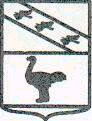 Администрация города ЛьговаКурской областиПОСТАНОВЛЕНИЕОт  04.02.2021г.  № 127Об утверждении Положения о межведомственной комиссиипо оценке и признанию помещений жилыми помещениями, жилыхпомещений пригодными (непригодными)для проживания и многоквартирных домов аварийными и подлежащими сносуили реконструкции, расположенных на территории муниципального образования "Город Льгов" Курской области	В соответствии с Жилищным Кодексом Российской Федерации, постановлением  Правительства Российской Федерации от 28.01.2006 № 47 " Об утверждении Положения о признании помещения жилым помещением, жилого помещения непригодным для проживания и многоквартирного дома аварийным и подлежащим сносу или реконструкции, Уставом  муниципального образования "Город Льгов" Курской области, протестом Льговской межрайонной прокуратурыАдминистрация города Льгова ПОСТАНОВЛЯЕТ:   Утвердить прилагаемое Положение о межведомственной комиссии по оценке и признанию помещений жилыми помещениями, жилых помещений пригодными (непригодными) для проживания и многоквартирных домов аварийными и подлежащими сносу или реконструкции, расположенных на территории муниципального образования «Город Льгов» Курской области в новой редакции (приложение).Считать утратившим силу  Постановление Администрации города Льгова Курской         области от 28.05.2012 г. № 614-па "Об утверждении Положения о межведомственной комиссии по оценке и признанию помещений жилыми помещениями, жилых помещений пригодными (непригодными)для проживания и многоквартирных домов аварийными и подлежащими сносу или реконструкции, расположенных на территории муниципального образования "Город Льгов" Курской области".Постановление  вступает в силу со дня его подписания.Врио главы города                         				  А.Е.Савенков								УТВЕЖДЕНО:							Постановлением Администрации города Льгова Курской области								от04.02.2021 г. №127Положениео межведомственной комиссии по оценке и признанию помещений жилыми помещениями, жилых помещений пригодными (непригодными) для проживания и многоквартирных домов аварийными и подлежащими сносу или реконструкции, расположенных на территории муниципального образования «Город Льгов» Курской области1. ОБЩИЕ ПОЛОЖЕНИЯ1.1.Настоящее Положение устанавливает порядок и сроки рассмотрения на межведомственной комиссии заявлений по оценке и признанию помещений жилыми помещениями, жилых помещений пригодными (непригодными) для проживания и многоквартирных домов аварийными и подлежащими сносу или реконструкции (далее - Комиссия), расположенных на территории муниципального образования «Город Льгов» Курской области.1.2.Признание помещений жилыми помещениями, жилых помещений пригодными (непригодными) для проживания, многоквартирных домов аварийными и подлежащими сносу или реконструкции, расположенных на территории муниципального образования «Город Льгов» Курской области осуществляется Комиссией в соответствии с Жилищным кодексом Российской Федерации, постановлением Правительства Российской Федерации от 28.01.2006 № 47 «Об утверждении Положения о признании помещения жилым помещением, жилого помещения непригодным для проживания и многоквартирного дома аварийным и подлежащим сносу или реконструкции».1.3.Комиссия рассматривает заявления о признании помещений жилыми помещениями, жилых помещений пригодными (непригодными) для проживания, многоквартирных домов аварийными и подлежащими сносу или реконструкции, находящихся как в муниципальной, так и в частной собственности.1.4.Комиссия является постоянно действующим коллегиальным органом.1.5.Комиссия не обладает правами юридического лица.2.ЗАДАЧА И ФУНКЦИИ МЕЖВЕДОМСТВЕННОЙ КОМИССИИ2.1. Задачей межведомственной комиссии является признание помещения жилым помещением, пригодным (непригодным) для проживания, а также многоквартирного дома аварийным и подлежащим сносу или реконструкции, расположенного на территории муниципального образования «Город Льгов» Курской области на основании оценки соответствия указанного помещения и (или) дома установленным требованиям Положения о признании помещения жилым помещением, жилого помещения непригодным для проживания и многоквартирного дома аварийным и подлежащим сносу или реконструкции, утвержденного постановлением Правительства Российской Федерации от 28.01.2006 № 47 (далее - Положение о признании жилых помещений непригодными для проживания).2.2. Функциями межведомственной комиссии являются:1) рассмотрение заявлений граждан - собственников либо нанимателей жилых помещений (далее - заявления) и прилагаемых к ним обосновывающих документов, либо заключений органов, уполномоченных на проведение государственного контроля и надзора, по вопросам, отнесенным к их компетенции, в целях оценки соответствия жилых помещений муниципального жилищного фонда и частных жилых помещений, находящихся на территории муниципального образования «Город Льгов» Курской области, установленным в Положении о признании жилых помещений непригодными для проживания;2) обследование технического состояния жилых помещений;3) оценка соответствия жилых помещений муниципального жилищного фонда и частных жилых помещений, находящихся на территории муниципального образования «Город Льгов», установленным требованиям Положения о признании жилых помещений непригодными для проживания;4) составление заключения о признании жилого помещения соответствующим (не соответствующим) установленным требованиям Положения о признании жилых помещений непригодными для проживания;5) составление акта обследования помещения (в случае принятия межведомственной комиссией решения о необходимости проведения обследования).3. ОРГАНИЗАЦИЯ РАБОТЫ МЕЖВЕДОМСТВЕННОЙ КОМИССИИ.3.1.Межведомственная комиссия состоит из председателя, заместителя председателя, секретаря и членов межведомственной комиссии.  Председателем межведомственной комиссии назначается должностное лицо администрации города Льгова.3.2. Председатель межведомственной комиссии:1) осуществляет общее руководство межведомственной комиссией;2) председательствует на заседаниях межведомственной комиссии;3) подписывает заключения межведомственной комиссии о принятии ею решений, указанных в пункте 4.5 настоящего Положения.3.3. Заместитель председателя межведомственной комиссии осуществляет функции председателя межведомственной комиссии, указанные в пункте 3.2 настоящего Положения, в случае отсутствия председателя межведомственной комиссии.3.4. Секретарь межведомственной комиссии:1) принимает заявления и прилагаемые к ним обосновывающие документы либо заключения органов, уполномоченных на проведение государственного контроля и надзора, для рассмотрения их межведомственной комиссией;2) организовывает комиссионные обследования технического состояния жилого помещения;3) подготавливает на основании выводов межведомственной комиссии акты и заключения о принятии решений, указанных в пункте 4.5 настоящего Положения;4) направляет заключение межведомственной комиссии Главе города Льгова для принятия решения и издания постановления администрации города Льгова с указанием решения о дальнейшем использовании помещения, сроках отселения физических и юридических лиц в случае признания дома аварийным и подлежащим сносу или реконструкции или о признании необходимости проведения ремонтно-восстановительных работ.3.5.В случае отсутствия одного из членов комиссии по устному согласованию допускается замена отсутствующего члена комиссии другим представителем организации (отдела) со всеми правами и полномочиями, предоставленными отсутствующему члену комиссии.4. ПОРЯДОК РАБОТЫ МЕЖВЕДОМСТВЕННОЙ КОМИССИИ            4.1 Для рассмотрения вопроса о пригодности (непригодности) помещения для проживания и признания многоквартирного дома аварийным заявитель представляет в комиссию по месту нахождения жилого помещения следующие документы:- заявление о признании помещения жилым помещением или жилого помещения непригодным для проживания и (или) многоквартирного дома аварийным и подлежащим сносу или реконструкции;- копии правоустанавливающих документов на жилое помещение, право на которое не зарегистрировано в Едином государственном реестре недвижимости;
- в отношении нежилого помещения для признания его в дальнейшем жилым помещением - проект реконструкции нежилого помещения;- заключение специализированной организации, проводившей обследование многоквартирного дома, - в случае постановки вопроса о признании многоквартирного дома аварийным и подлежащим сносу или реконструкции;- заключение специализированной организации по результатам обследования элементов ограждающих и несущих конструкций жилого помещения - в случае, если предоставление такого заключения является необходимым для принятия решения о признании жилого помещения соответствующим (не соответствующим).- заявления, письма, жалобы граждан на неудовлетворительные условия проживания - по усмотрению заявителя.


       Заявитель вправе представить заявление и прилагаемые к нему документы на бумажном носителе лично или посредством почтового отправления с уведомлением о вручении либо в форме электронных документов с использованием федеральной государственной информационной системы "Единый портал государственных и муниципальных услуг (функций)" (далее - единый портал), регионального портала государственных и муниципальных услуг (при его наличии) или посредством многофункционального центра предоставления государственных и муниципальных услуг.

    Заявление, подаваемое в форме электронного документа, подписывается заявителем простой электронной подписью, а прилагаемые к нему электронные документы должны быть подписаны должностными лицами органов (организаций), выдавших эти документы, усиленной квалифицированной электронной подписью (если законодательством Российской Федерации для подписания таких документов не установлен иной вид электронной подписи).

     В случае если заявителем выступает орган государственного надзора (контроля), указанный орган представляет в комиссию свое заключение, после рассмотрения которого комиссия предлагает собственнику помещения представить указанные документы.        4.2. Комиссия принимает заявление с приложением документов, предусмотренных п.4.1.  настоящего Положения, и регистрирует заявление в тот же день в журнале регистрации заявлений.       4.3. Комиссия не вправе требовать представления иных, не предусмотренных п.4.1. настоящего Положения, документов.       4.4  В течение 20 календарных дней с даты регистрации заявления и прилагаемых к нему обосновывающих документов проводится заседание Комиссии и принимается одно из следующих решений(в виде заключения, либо решение о проведении дополнительного обследования оцениваемого помещения:-о соответствии помещения требованиям, предъявляемым к жилому помещению, и его пригодности для проживания;

-о выявлении оснований для признания помещения подлежащим капитальному ремонту, реконструкции или перепланировке (при необходимости с технико-экономическим обоснованием) с целью приведения утраченных в процессе эксплуатации характеристик жилого помещения в соответствие с установленными в настоящем Положении требованиями;

-о выявлении оснований для признания помещения непригодным для проживания;

-о выявлении оснований для признания многоквартирного дома аварийным и подлежащим реконструкции;

-о выявлении оснований для признания многоквартирного дома аварийным и подлежащим сносу;

-об отсутствии оснований для признания многоквартирного дома аварийным и подлежащим сносу или реконструкции.    При этом признание Комиссией многоквартирного дома аварийным и подлежащим сносу может основываться только на результатах, изложенных в заключении специализированной организации.     4.5. Решение Комиссии по результатам рассмотрения заявлений и представленных документов оформляется в форме заключения в соответствии постановлением Правительства Российской Федерации от 28.01.2006 № 47 «Об утверждении Положения о признании помещения жилым помещением, жилого помещения непригодным для проживания и многоквартирного дома аварийным и подлежащим сносу или реконструкции»Участники обследования и собственники помещения оповещаются секретарем Комиссии о дне выезда.Результаты обследования в течение 3 рабочих дней оформляются актом обследования помещения (далее - акт) по форме, утвержденной  постановлением Правительства Российской Федерации от 28.01.2006 № 47 «Об утверждении Положения о признании помещения жилым помещением, жилого помещения непригодным для проживания и многоквартирного дома аварийным и подлежащим сносу или реконструкции» Акт обследования приобщается к документам, ранее представленным на рассмотрение Комиссии.Решение Комиссии принимается путем открытого голосования большинством голосов членов комиссии. В случае равенства голосов голос председательствующего на заседании является решающим.В случае несогласия с принятым решением члены Комиссии могут выразить свое особое мнение в письменной форме и приложить его к Заключению.Секретарь комиссии оформляет протокол заседания комиссии, заключение либо акт обследования помещения. Акт обследования помещения составляются в трех экземплярах, один из которых остается в деле, оформляемом Комиссией.Заключения и акты обследования подписываются всеми членами Комиссии.Заключение с приложением материалов работы Комиссии и распоряжения в 5-дневный срок со дня принятия решения, направляются в письменной или электронной форме с использованием информационно-телекоммуникационных сетей общего пользования, в том числе информационно-телекоммуникационной сети "Интернет", включая единый портал или региональный портал государственных и муниципальных услуг (при его наличии), по 1 экземпляру распоряжения и заключения комиссии заявителю, а также в случае признания жилого помещения непригодным для проживания и многоквартирного дома аварийным и подлежащим сносу или реконструкции - в орган государственного жилищного надзора (муниципального жилищного контроля) по месту нахождения такого помещения или дома.     4.6. После подписания  постановления администрации города Льгова третий экземпляр Заключения и постановление администрации города Льгова  направляются Комиссией заявителю почтовым отправлением с уведомлением либо выдаются лично заявителю.     4.7. Решение органа местного самоуправления может быть обжаловано заявителем в судебном порядке.